Monarda fistulosa L. var. menthifolia (Graham) Fernald Mintleaf bergamotLamiaceae – Mint FamilyAccount written by Derek Antonelli on 1/24/2021 Recommended Rank assigned by Rare Plant Working Group on 2/10/2021Current Conservation Status:*NatureServe3:  G5T5, Idaho SNR.  BC S4, MT SNR, OR SNR, UT S1, WA not listed, WY S42009 INPS rank²:  Not listed	BLM:	 Not listedFS Reg 1:  Not listed	FS Reg 4: Not listed	FS Reg 6: Not listed	FWS:	Not listedTaxonomy:  Synonyms:  Monarda fistulosa ssp. fistulosa var. menthifoliaOther Subspecies/Varieties, if applicable:  None in IdahoType Locality:  *Taxonomic key(s)7:  Flora of the Pacific NorthwestSpecies Description (OPTIONAL): Biology:  Life span (perennial), growth form (forb); reproduces by seed; flowers in Idaho June and July based on collected specimens	Similar species:  Habitat:  Elevation __; Plant communities; substrate*֎Environmental Specificity10:  Cultural and commercial values:  Landownership:  Distribution:  Global Range: 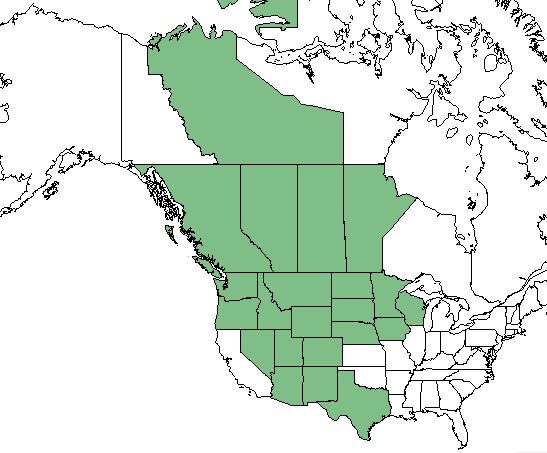 *Range Extent Descriptor6:  Sparse֎Rank Calculator Idaho Range Extent:  Known from seven locations in Idaho.  Six location collections are from 1957 or before.  Range extent of all seven sites is about 9,164 sq km.  If historic site are excluded then range extent is 1 sq km. (AE)֎Area of Occupancy:  Known from seven locations in Idaho.  Six location collections are from 1957 or before.  Either seven 4-sq km grid squares or one 4-sq km grid square. (AD)*Idaho Counties9: Boundary, Bonner, Kootenai, IdahoIdaho Specimens:  Put this on a separate spreadsheet if there are numerous specimensLiterature Records:  Databases/Herbaria consulted (and query date):  CPNWH 1/24/2021Research Notes:  Christ 11526 is Kootenai not Bonner County.  Leiberg 2916 is from Montana not Idaho.Abundance:  *֎Number of Occurrences8:  Known from seven locations in Idaho.  Six location collections are from 1957 or before.  Either seven occurrences or one. (AB)֎Population Size:  Unknown֎Number of Occurrences with Good Viability:  Viability not accessed; between zero and seven. (AC)Conservation concerns:  ֎Threats (include scope, severity and timing, if known):  Unknown*֎Overall Threat Rank11:  Unknown֎Intrinsic Vulnerability:  (Optional; Used only if Threats unknown. A= highly, B=moderately, C=not intrinsically vulnerable.)Population trend:  ֎Short:  ֎Long:  	
Proposed rank information:  *Date Ranked5:  Will meet the NIRPWG on 2/10/2021*Proposed Rank:  S1S2*Proposed INPS Status2:  Rare*Comments12:Information Sources:  Consortium of Pacific Northwest Herbaria. (http://www.pnwherbaria.org, January 2021).Biota of North America Program, North American Vascular Flora (http://bonap.net/NAPA/Genus/Traditional/County, January 2021)Hitchcock, C.L. and A. Cronquist. 2018. Flora of the Pacific Northwest: An Illustrated Manual, 2nd Edition. Edited by D.E. Giblin, B.S. Legler, P.F. Zika, and R.G. Olmstead. University of Washington Press, Seattle, WA. 936pp.NatureServe Explorer. (http://explorer.natureserve.org, January 2021)USDA, NRCS. 2019. The PLANTS Database (http://plants.usda.gov, January 2021).Record source (Herbarium, IFWIS, person)Date observed/ collectedObserverCountyLAocationAbundance, threats, habitat conditionCPNWH HPSU28 Jul 1992Sherry Spenser s.n.BoundaryMoyie SpringsDifficult to relocate, roadside in mtnsCPNWH ID11 Jul 1957Kyle E. Laughlin 304IdahoKamiahHistoricCPNWH WTU4 Jul 1957William H. Baker 14992Bonner BlanchardHistoricCPNWH WTU, ID, SRP21 Jul 1955William H. Baker 13603Bonner HopeHistoricCPNWH WS24 Jul 1946R.F.Daubenmire46297IdahoKooskiaHistoricCPNWH IDS27 Jul 1941Ray J. Davis 3865BonnerHopeHistoricCPNWH IDS25 Jun 1941Ray J. Davis 3547IdahoKooskiaHistoricCPNWH ID, IDS7 Jul 1940J. H. Christ 11526KootenaiIdlewild Bay,Lake POHistoricCPNWH ID28 Jul 1930J. H. Christ 827BoundaryBonners FerryHistoricCPNWH OSCAug 1897John B. Leiberg 2916Ravalli, MTBitterroot River Valley, GrantsdaleNOT IDAHO SPECIMEN